Dear Sir/Madam, BILL – MEMORANDUM CONCERNING THE DELEGATED POWERS IN THE BILL FOR THE DELEGATED POWERS AND REGULATORY REFORM COMMITTEEAs Secretary of State for  I wish to deposit the attached copy of the Wales Bill Delegated Powers Memorandum in the library of the House. 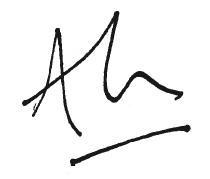 Rt Hon Alun  MPSecretary of State for 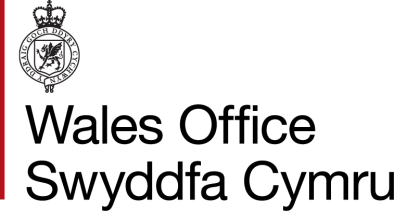 Rt Hon Alun  MP for Rt Hon Alun  MP for Gwydyr House
Tŷ 1 1 Pwynt Caspian
www.walesoffice.gov.ukwww.walesoffice.gov.ukThe LibrarianHouse of Commons LibrarySW1A 0AA20 September 201620 September 2016